                            РОССИЙСКАЯ  ФЕДЕРАЦИЯСОВЕТ ДЕПУТАТОВ СЕЛЬСКОГО ПОСЕЛЕНИЯ         ВЕРХНЕМАТРЕНСКИЙ СЕЛЬСОВЕТДобринского муниципального района  Липецкой области28-я  сессия  VI созыва Р Е Ш Е Н И Е20.10.2022 г.                                 с. Верхняя Матренка                           № 101 - рсО внесении изменений в Порядок предоставления помещений для проведения встреч депутатов Государственной Думы Федерального Собрания Российской Федерации, депутатов Липецкого областного Совета депутатов, депутатов  Добринского муниципального района, депутатов  сельского поселения Верхнематренский сельсовет Добринского муниципального района Липецкой области  В целях приведения нормативных актов сельского поселения в соответствие действующему законодательству Российской Федерации, на основании Устава сельского поселения Верхнематренский сельсовет, Совет депутатов сельского поселения Верхнематренский сельсоветРЕШИЛ:1. Внести изменения в Порядок предоставления помещений для проведения встреч депутатов Государственной Думы Федерального Собрания Российской Федерации, депутатов Липецкого областного Совета депутатов, депутатов  Добринского муниципального района, депутатов  сельского поселения Верхнематренский сельсовет Добринского муниципального района Липецкой области,  утвержденный решением Совета депутатов сельского поселения Верхнематренский сельсовет от 24.01.2022 № 81-рс.2. Направить указанный нормативный правовой акт главе сельского поселения Верхнематренский сельсовет для подписания и официального обнародования.3. Настоящее решение вступает в силу со дня его принятия.Председатель Совета депутатовсельского поселенияВерхнематренский сельсовет                                                      Л.И.Беляева						Приложение № 1к решению Совета депутатов сельского поселения Верхнематренский сельсовет№ 101-рс от 20.10.2022 г.Изменения в Порядок предоставления помещений для проведения встреч депутатов Государственной Думы Федерального Собрания Российской Федерации, депутатов Липецкого областного Совета депутатов, депутатов  Добринского муниципального района, депутатов  сельского поселения Верхнематренский сельсовет Добринского муниципального района Липецкой области Внести в Порядок предоставления помещений для проведения встреч депутатов Государственной Думы Федерального Собрания Российской Федерации, депутатов Липецкого областного Совета депутатов, депутатов  Добринского муниципального района, депутатов  сельского поселения Верхнематренский сельсовет Добринского муниципального района Липецкой области, утвержденный Решением Совета депутатов сельского поселения Верхнематренский сельсовет от 24.01.2022 № 81-рс (далее - Порядок) следующие изменения:Пункт 1  изложить в следующей редакции:1. Настоящий Порядок разработан в соответствии с ч. 5.3 ст. 40 Федерального закона от 06.10.2003 №131-ФЗ «Об общих принципах организации местного самоуправления в Российской Федерации» и определяет процедуру предоставления помещений для проведения встреч депутатов Государственной Думы Федерального Собрания Российской Федерации, депутатов Липецкого областного Совета депутатов, депутатов Добринского муниципального района Липецкой области, депутатов сельского поселения Верхнематренский сельсовет Добринского муниципального района Липецкой области (далее – депутаты) с избирателями в целях обеспечения реализации положений федеральных законов от 22.12.2020 № 44-ФЗ «О внесении изменений в Федеральный закон «О статусе члена Совета Федерации и статусе депутата Государственной Думы Федерального Собрания Российской Федерации»», от 06.10.1999 №184-ФЗ «Об общих принципах организации законодательных (представительных) и исполнительных органов государственной власти субъектов Российской Федерации», от 06.10.2003 №131-ФЗ «Об общих принципах организации местного самоуправления в Российской Федерации», Закона Липецкой области от 14.02.1995 №5-ОЗ «О статусе депутата Липецкого областного Совета депутатов».Глава сельского поселенияВерхнематренский сельсовет                                          Н.В.Жаворонкова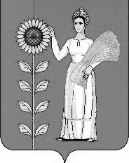 